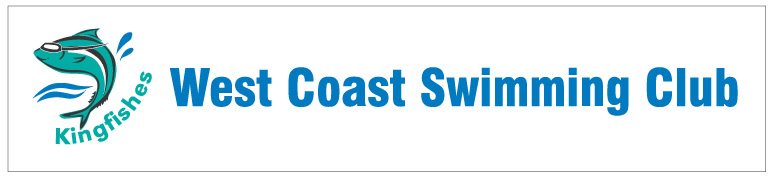 Captain Selection Procedure
Key PrinciplesThe West Coast Swimming Club recognises the importance of fostering leadership within the Club’s swimming members.The Club sees opportunities for Club Captains to provide positive leadership in a variety of settings during their tenure as important. In turn, positive leadership by the Captains promotes the Club in a positive light and further develops opportunities for recruitment and retention of swimmers.The Club will use the following steps in selecting their Club Captains:The Committee will seek nominations for Captains from the Club’s coaches using the following guidelines. Captains:Will be senior swimmersWill live locally for the duration of the yearNeed to have demonstrated positive role modelling behaviour within all aspects of Club life including; training, competition, meetings and mentoring of other swimmersNeed to be willing to promote the Club in a positive manner within the wider communityNeed to be prepared to speak to the fellow swimmers in a public setting with the appropriate support from coaches and/or committee membersNeed to be available to attend Committee meetingsNeed to be available to attend promotional opportunitiesTwo Captains will be selected unless there are extenuating circumstances. In these situations, the Committee will decide the number of Captains appointed for that year.Captains will be selected upon the above criteria irrespective of their gender.The Committee will ratify these nominations at the next available Committee meeting or through electronic correspondence.The President or their proxy will approach Committee ratified nominees to gauge their willingness to stand for election.The President or their proxy will run a meeting with the Club’s swimmers to hold a vote.The President or their proxy (in the case of a conflict of interest) will count votes.All Club members will be notified of the Captains’ appointment via email as soon as possible.Role DescriptionThe Club will use the following role description as a guide for Captains to follow:Club CaptainObjectiveTo provide leadership of the swimmers within the Club at official and unofficial club functions.ResponsibilitiesAttend the majority of local, regional and state swimming meetsAlways have a positive, up-beat attitudeDemonstrate to teammates that you are supportive of all swimmersAssist in individual swimmer’s improvements Respect and support the Club’s fellow swimmers, parents/ caregivers and committee membersCheer and celebrate club swimmer successes Participate in any ceremonial responsibilities with pride and to the best of the captain’s abilityReport any issues to the Club’s coaching staff and/or committee membersBe an active listener in all interactions with people involved in swimmingBe available to attend committee meetings if requiredRelationshipsRelate to all members of the club with a positive outlookCommunicate in a positive manner to other club captains and their associated volunteers and swimmersCommunicate with Swim SA staff in a positive manner AccountabilityThe captain is responsible to the President and the Club’s CommitteeThis role generally requires a commitment of four hours (4) hours per month